Springfield Schoole.Safety Officers The role of the e.safety officers are:To make other pupils aware about staying safe on the internetSharing information of being safe when playing games onlineStaying safe on social media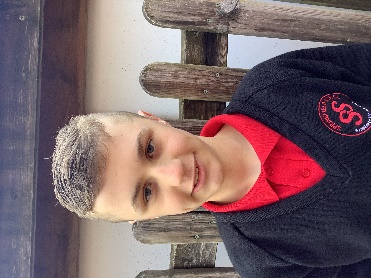 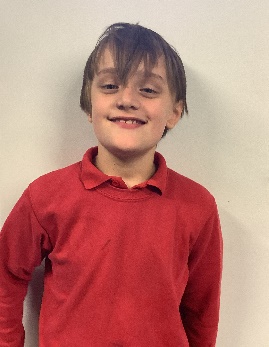 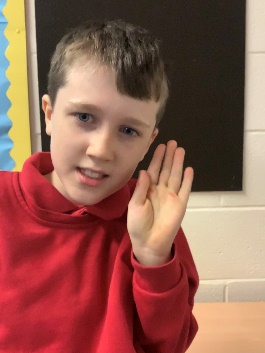 